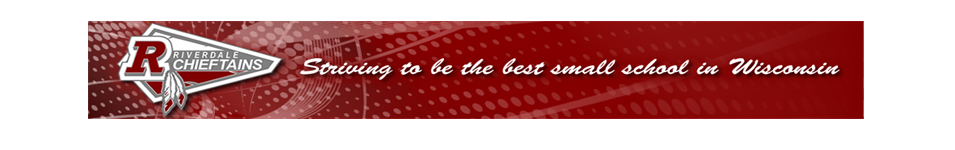 KEEGAN TIMES:    12-17-18            vkeegan@riverdale.k12.wi.us                                                                   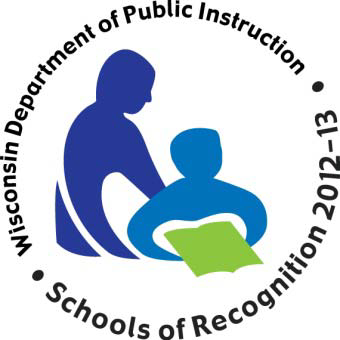 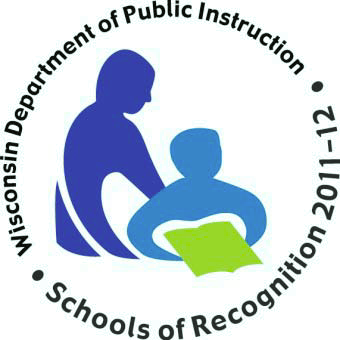 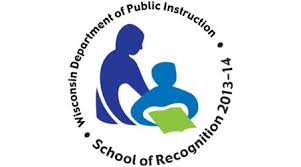 Reading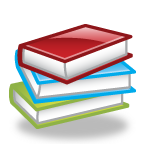 Riverdale Family Page:ConnectED- over 800 Language Arts Activities!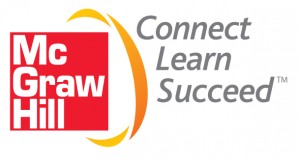 Please return reading logs every day.  Next week: Unit 3 Week 2 SkyEssential Question:  What can we see in the sky?Genre:  FictionHas made-up characters and events.Stories have a beginning-middle-end.Has dialogue.Language Development:Present-tense verbs (actions that happen now:  look, sees, shines, sparkle, points)Compound words:  sleepover, anywhere, campsite, evergreen, fireflies, afternoon, daylight, everyone, nightfallSpelling           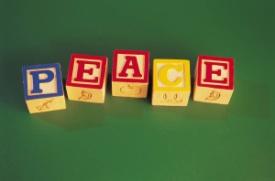 Long i:  light, sight, mind, cry, tie, high, wild, dry, try, lieReview High-Frequency Words: hay, steak, begin, those, apartPretest on Tuesday, 0-2 wrong = challenge list.Posttest on FridayMath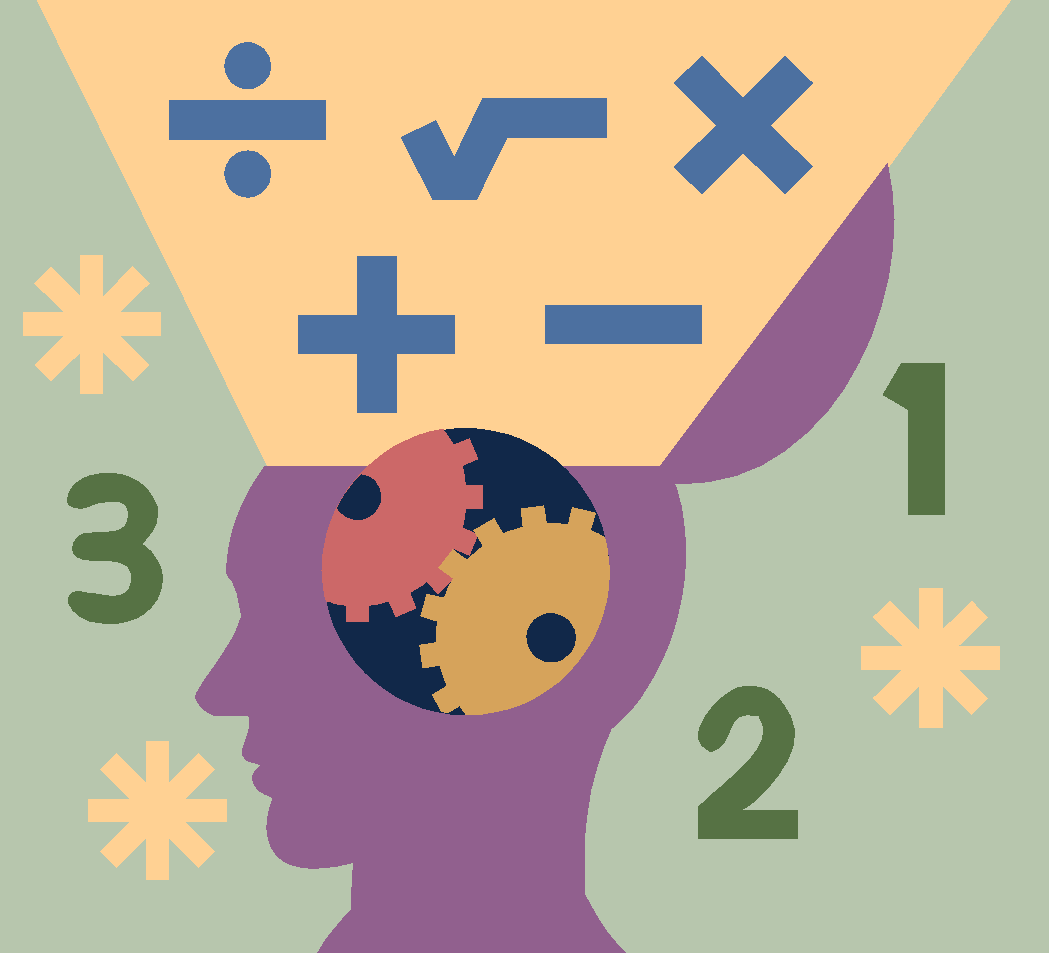 Riverdale Family Page:  REFLEX Math - Great Job earning those GREEN Lights!Riverdale page…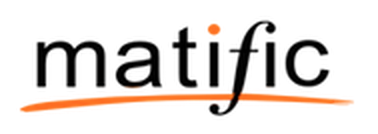 Unit 3 Length and Shapes – In this Unit, children will:use rulers to measure lengths to the nearest whole number.build line plots to display measurement data.recognize and draw shapes.recognize right angles, rectangles, and parallelograms.name and describe two-dimensional shapes.Key Vocabulary:  length, centimeter, line segment, square, right angle, angle, rectangle, opposite sides, triangle, and estimate.Science 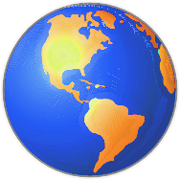 Social Studies Riverdale home page, staff, resources:Tumble Books:  username:  remschool password: booksPebbleGo- Username: res  Pass: schoolGoogle: Food Pyramid game “Blast off”Essential Question:  What do we see in the sky?*K-4 Christmas Program 12/19 at 2pm.*Class Christmas party 12/20*Early Release 12/21Monday, Day 6:  PETuesday, Day 1: Music, GuidanceWednesday, Day 2: PEThursday, Day 3: ArtFriday, Day 4:  PECharacter Education:Snow Pants, snow gloves, and boots are needed for recess please! 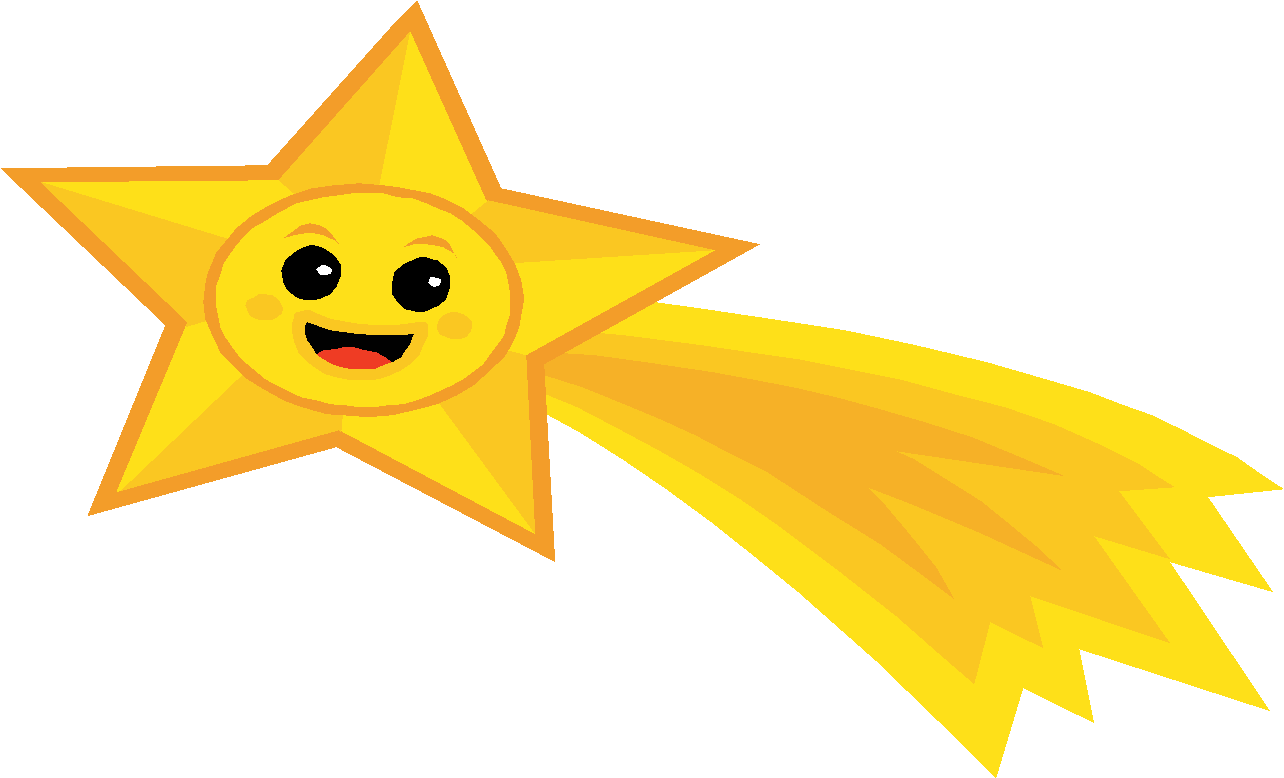 The Riverdale Way:  RESPECTFUL, RESPONSIBLE, and CARINGHow do you show respect to your friends and family?We enjoyed learning about Izzy!!!Next Star of the Week:  Kaycee!We enjoyed our reward day for our Green Lights!